Les gaines de sol noyées ferméesLe système de gaines de sol noyées doit être intégrée dans la chape. Le système est composé de gaines de sol, de boîtes de construction vides et de coffrages et de tous les accessoires nécessaires pour leur fixation et/ou pour leur accouplement.
Les gaines de sol doivent être fabriquées en tôle d’acier galvanisée Sendzimir conformément à la norme NBN EN 10346.
Les gaines de sol, à section rectangulaire, doivent former un ensemble et doivent avoir un rebord.
Le rebord doit être pourvu de perforations permettant de fixer la gaine au sol à l’aide de chevilles à clou.
La livraison comprend les étriers en forme de Ω, avec la largeur et la hauteur appropriées, pour accoupler deux gaines de sol.
En cas d’un joint de dilatation du bâtiment, il faut utiliser un manchon de raccordement. 
Des fermetures et des pièces de montée du même fabricant sont disponibles, ainsi que des cloisons anti-incendie si les gaines de sol doivent traverser un mur résistant au feu.
Toutes les pièces ont été testées et sont conforme à la norme NBN EN 50085.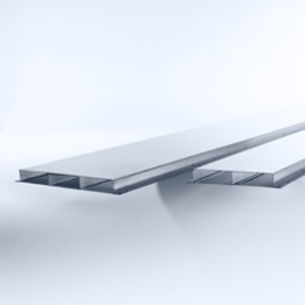 Les gaines de sol ont les dimensions suivantes (à choisir) :gaine de sol avec 2 compartiments: hauteur 38 mm, largeur 350 mm, longueur 3 mgaine de sol avec 2 compartiments: hauteur 48 mm, largeur 350 mm, longueur 3 mgaine de sol avec 2 compartiments: hauteur 28 mm, largeur 350 mm, longueur 3 mgaine de sol avec 2 compartiments: hauteur 38 mm, largeur 250 mm, longueur 3 mgaine de sol avec 2 compartiments: hauteur 48 mm, largeur 250 mm, longueur 3 mgaine de sol avec 2 compartiments: hauteur 28 mm, largeur 250 mm, longueur 3 mgaine de sol avec 2 compartiments: hauteur 38 mm, largeur 190 mm, longueur 3 mgaine de sol avec 2 compartiments: hauteur 48 mm, largeur 190 mm, longueur 3 mgaine de sol avec 2 compartiments: hauteur 28 mm, largeur 190 mm, longueur 3 mgaine de sol avec 3 compartiments: hauteur 38 mm, largeur 350 mm, longueur 3 mgaine de sol avec 3 compartiments: hauteur 48 mm, largeur 350 mm, longueur 3 mgaine de sol avec 3 compartiments: hauteur 28 mm, largeur 350 mm, longueur 3 mgaine de sol avec 3 compartiments: hauteur 38 mm, largeur 250 mm, longueur 3 mgaine de sol avec 3 compartiments: hauteur 48 mm, largeur 250 mm, longueur 3 mgaine de sol avec 3 compartiments: hauteur 28 mm, largeur 250 mm, longueur 3 mLe système doit être complété par des boîtes de construction vides et des coffrages en fonction de la forme et des dimensions des boîtes de raccordement et de tirage choisies.